		                              Perú Andino 8 noches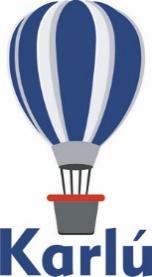       Lima/Cusco/PunoSalidas diarias

Día 1	LimaRecepción y traslado al Hotel seleccionado en Lima.Día 2	LimaDesayuno en el hotel.A la hora indicada, traslado de su hotel para proceder a visitar la ciudad de Lima, capital del Perú, cuya fundación española se remonta al año de 1535. En el Centro Histórico, apreciamos el encanto de nuestras plazas y la majestuosidad de edificios como el Palacio de Gobierno, la Catedral, el Palacio Arzobispal y el Palacio Municipal. Visitaremos uno de los lugares más emblemáticos de la ciudad, la Catedral de Lima (si fuera el caso de que se encontrara cerrada, se visitará el Convento de Santo Domingo). Se continúa por las más tradicionales zonas residenciales: El Olivar de San Isidro con olivos traídos de España en el siglo XVI, El Parque Central de Miraflores y Larco Mar, símbolo de Lima moderna. Retorno a su hotel.Día 3	Lima/CuscoDesayuno en el hotel.A la hora indicada, traslado al aeropuerto de Lima para tomar su vuelo con destino a Cusco. Recepción y traslado al Hotel seleccionado en Cusco.A la hora acordada, visita a la ciudad de Cusco y ruinas aledañas; aquí se unirá al grupo y visitaran la Catedral, importante por su arquitectura y por sus lienzos de la Pintura Cusqueña en su interior, el Templo del Sol Koricancha, sobre cuyas bases se construyó la iglesia y convento de Santo Domingo; además visita a las zonas arqueológicas de Sacsayhuaman, Qenqo y Tambomachay. Retorno al hotel.Día 4	Cusco/Valle Sagrado Desayuno en el hotel.A la hora acordada visitaremos el Valle surcado por el río Vilcanota o Urubamba, donde observaremos la bella naturaleza del lugar, Ferias artesanales indígenas de Corao y Pisac, los poblados de Pisac y Urubamba. Por la tarde visitaremos el Conjunto Arqueológico de Ollantaytambo que junto a su población mantienen la estructura original de la ciudad Inca, almuerzo incluido. Pernocte en el Hotel seleccionado en Valle Sagrado.Día 5	Valle Sagrado/Machu Picchu/CuscoDesayuno en el hotel.A hora indicada, iniciaremos la visita al Conjunto Arqueológico más importante del país, “Machu Picchu”. Por la mañana traslado de pasajeros de su hotel y embarque en la estación de tren Ollantaytambo. Llegada al pueblo de Aguas Calientes donde abordaremos buses de turismo que en 20 minutos nos transportarán hasta el parque arqueológico, aquí nuestro guía nos mostrará toda la belleza natural, arqueológica y cultural de un lugar único y sin igual en su género. Después almuerzo en el pueblo de Aguas Calientes. A hora indicada retorno a Cusco. Recepción en la estación y traslado al Hotel seleccionado en Cusco.Día 6	Cusco/PunoDesayuno en el hotel. A la hora indicada traslado a la estación de bus para dar inicio el viaje a la ciudad de Puno, parando en el camino para conocer algunos de los atractivos que se encuentran en la ruta como la capilla de Andahuaylillas, el Templo Pre Inka de Racchi, La Raya y Pukara. Incluye almuerzo buffet en Sicuani y entradas a los atractivos (almuerzo en ruta). Llegada a Puno, traslado al hotel seleccionado en Puno.Día 7	Puno Desayuno en el hotel.A la hora indicada iniciamos la travesía en lancha surcando las aguas del Lago Titicaca, llegando en 30 minutos a las Islas de Los Uros, cuyos habitantes han logrado consolidar estas islas adosando durante cientos de años capas de totora una encima de otra, para lograr este equilibrio especial que les permite vivir en medio del Lago Titicaca sin sufrir mayores percances. Son hábiles pescadores, taxidermistas y artesanos. Luego de 1 hora y 30 minutos aproximadamente en lancha, llegaremos a Taquile. Comunidad autóctona que aún viven dentro de las tradiciones del siglo XIV, según los principios de la vida incaica. Los habitantes de la isla tienen una característica fundamental común, es sin duda, la alegría de vivir y la ayuda mutua. Taquile es la isla de los hombres tejedores quienes elaboran una artesanía textil verdaderamente excepcional. Retorno al hotel para pernoctar.Día 8	Puno/LimaDesayuno en el hotel.A la hora coordinada, traslado al aeropuerto de Juliaca para tomar su vuelo con destino a Lima. Recepción y traslado al hotel seleccionado en Lima.Día 9 Lima/Desayuno en el hotel.A la hora indicada, traslado al aeropuerto de Lima para tomar su vuelo con destino a...Costo por persona servicios terrestres en Dólares americanos con tren ExpeditionSuplemento para usar tren Vistadome $ 88.00 USD por pasajero	Hoteles previstosIncluye:LIMA 04 Traslados in/outVisita a la ciudad 03 noches de hotel con desayuno incluido. CUSCO 02 Traslados in/outVisita a la ciudad con ruinas aledañas Excursión a Machu Picchu (con almuerzo incluido)02 noches de hotel con desayuno incluido. Boleto de Bus turístico Cusco / Puno (incluye almuerzo y entradas)VALLE SAGRADOVisita al Mercado de Pisac y Ruinas de Ollantaytambo con almuerzo. 01 noche de hotel con desayuno incluido. PUNO02 Traslados in/outVisita a las Islas de los Uros y Taquile con almuerzo incluido02 Noches de hotel con desayunos incluidosNo incluye:Vuelos Alimentos y bebidas no especificadosImpuestos localesPropinasNotas:Para reservaciones, se requiere copia del pasaporte con vigencia mínima de 6 meses después de su regreso.Los documentos como pasaporte, visas, vacunas, pruebas PCR, Antígenos o cualquier otro requisito que solicite el país visitado, son responsabilidad del pasajero.Su itinerario puede estar sujeto a cambio por las reglamentaciones y políticas de cada país por las afectaciones del COVID, favor de reconfirmar su viaje antes de la fecha de salida.Tarifa aplica para pago con transferencia bancaria o chequePagos con tarjeta de crédito visa o mc aplica cargo bancario de 3.5%El tipo de cambio se aplica el día que se realiza el pago (consultar)NO aplica reembolso por servicios NO utilizadosLas cotizaciones están sujetas a cambio al momento de confirmar los servicios por escrito.SencillaDobleTripleVigenciaTurista Sup.    1,965.001,364.00 1,284.00Todo el añoSuperior 2,143.001,432.001,368.00Todo el añoPrimera 2,235.001,479.001,401.00Todo el añoPrimera Sup.    2,494.001,611.001,537.00Todo el añoLujo 3,521.002,157.00       ------Todo el añoCiudadTurista SuperiorSuperiorPrimera Primera SuperiorLujoLimaLos GirasolesMarielMiraflores ColonEstelar MirafloresSwissotelCuscoCasa Andina KoricanchaLos PortalesTierra Viva San BlasSonesta CuscoLuxury Collection HotelValle SagradoSamanapaqCasona YucayCasa Andina Premium ValleWellnessLuxury Collection HotelMachu PicchuSantuario Machu PicchuTierra Viva  Machu PicchuCasa Andina Machu PicchuCasa Del Sol BoutiqueSumaqMachu PicchuSantuario Machu PicchuTierra Viva  Machu PicchuCasa Andina Machu PicchuCasa Del Sol BoutiquePunoRoyal Inn PunoJosé Antonio PunoJosé Antonio PunoCasa Andina Premium Ghl Hotel Lago Titicaca